Муниципальное образование Кондинский район(Ханты – Мансийский автономный округ – Югра)ПРЕДСЕДАТЕЛЬ ДУМЫ КОНДИНСКОГО РАЙОНАПОСТАНОВЛЕНИЕот 16 июня 2017 года                                                                                    № 12-ппгт.Междуреченский
О признании утратившими силу некоторых                                                 постановлений  председателя Думы Кондинского района                                                            В целях упорядочения работы с обращениями граждан в Думе Кондинского района:Признать утратившими силу постановления председателя Думы Кондинского района:от 18 мая 2016 года № 29-п «О Прядке рассмотрения обращений граждан в Думе Кондинского района»;от 21 марта 2017 года № 5-п «О внесении изменения в постановление                                                 председателя Думы Кондинского района  от 18  мая 2016 года № 29-п «О Порядке  рассмотрения обращений граждан в  Думе Кондинского района».  2. Обнародовать настоящее постановление в соответствии с решением Думы Кондинского района от 27 февраля 2017 года № 215 «Об утверждении Порядка опубликования (обнародования) муниципальных правовых актов и другой информации органов местного самоуправления муниципального образования Кондинский район» и разместить на официальном сайте органов местного самоуправления Кондинского района.3. Настоящее постановление вступает в силу после обнародования. 4. Контроль за выполнением настоящего постановления оставляю                     за собой.Председатель Думы Кондинского района         			      Ю.В.Гришаев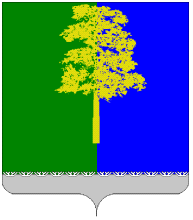 